TOREK, 26. 5. 2020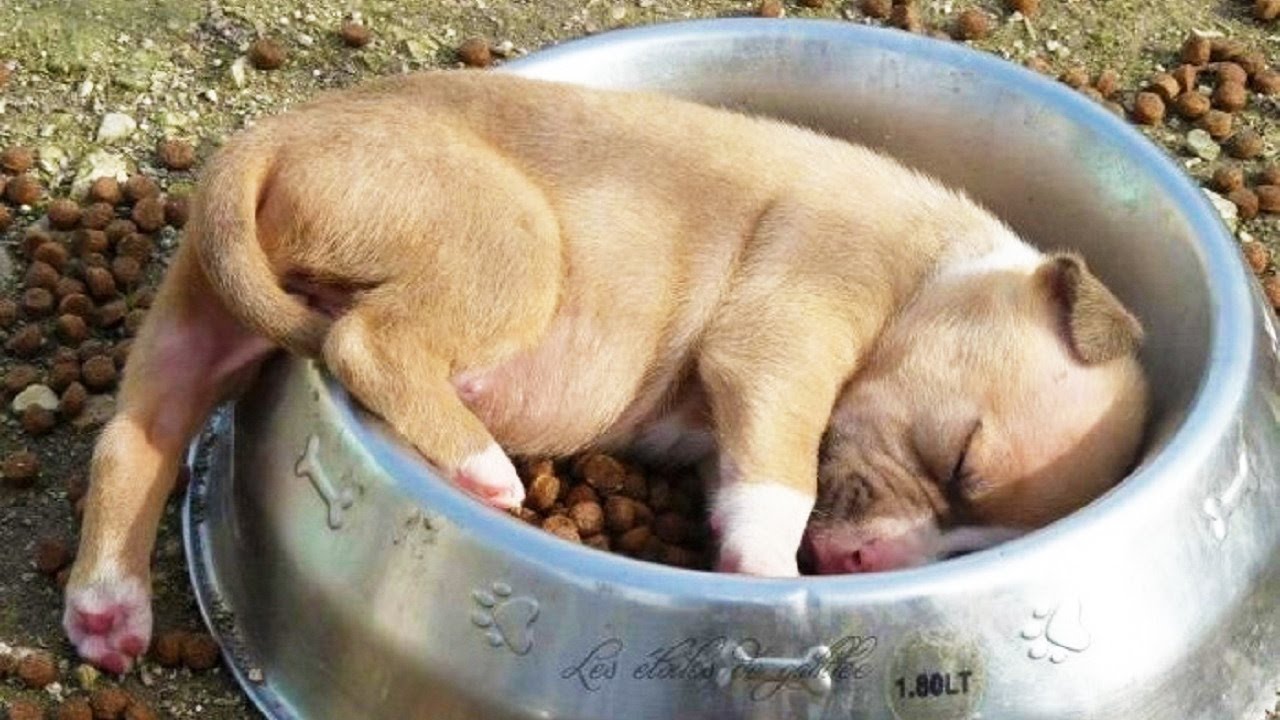 Tudi vi kdaj zaspitemed kosilom? MATEMATIKARešiš naloge na strani 46 in 47. Na strani 46 ti pomaga učiteljica: https://youtu.be/9LnsCcFKF1wODDELČNA SKUPNOSTOTROŠKA MEDITACIJAProstor kjer boš poskusil z meditacijo mora biti pospravljen, prezračen in tih.Poišči položaj v katerem ti je najbolj udobno (leže, sede, stoje, z nogami v zrak…)Ko vdihneš zrak razmišljaj in si izberi eno barvo, ko boš zrak izdihnil razmišljaj samo o barvi, ki jo izbral in jo zdaj izpihuješ. Če ti misli vmes zbežijo od barve nekam drugam, zamenjaj položaj in poskusi ponovno.Če ti bo uspelo izpihati 10 barv in ti misli pri tem ne bodo odletele kam drugam, ti gre odlično.Klikni na posnetek, kako naj bi izgledala tvoja meditacija.https://youtu.be/7I9wIsX_VgsKlikni na posnetek za glasbo: https://www.youtube.com/watch?v=5HrkXT5Bc9EDRUŽBAPreberi:Domača pokrajina je del ene ali več občin, te pa so lahko razdeljene še na krajevne ali vaške skupnosti. V skupnostih se krajani povezujejo in sodelujejo pri urejanju svojega kraja.Preberi še v učbeniku na strani 61 in 62.Dopolni in prepiši (s pisanimi črkami v zvezek) spodnje besedilo.Občina LogatecObčina je območje, kjer prebivalci urejajo pomembne skupne stvari (ceste, vodovod, odvoz in odlaganje odpadkov, šole, knjižnice, ...).Občinsko središče naše občine je ___________________.Na občinskih volitvah vsake ____ leta volimo župana. Župan naše občine je _____________________. Županu pomagajo še podžupani.  Občinski svet ima  21 članov oz.  svetnikov.Občina je lahko razdeljena na krajevne ali vaške ______________. Mesta pa na četrtne skupnosti. Naša občina je razdeljena na (naštej KS) **_____________________________________.Živim v _____________________.**Krajevne skupnosti (KS) v občini Logatec:KS Hotedršica, KS Laze-Jakovica, KS Log-Zaplana, KS Naklo, KS Rovte, KS Tabor, KS Trate, KS Vrh Sv. Treh Kraljev